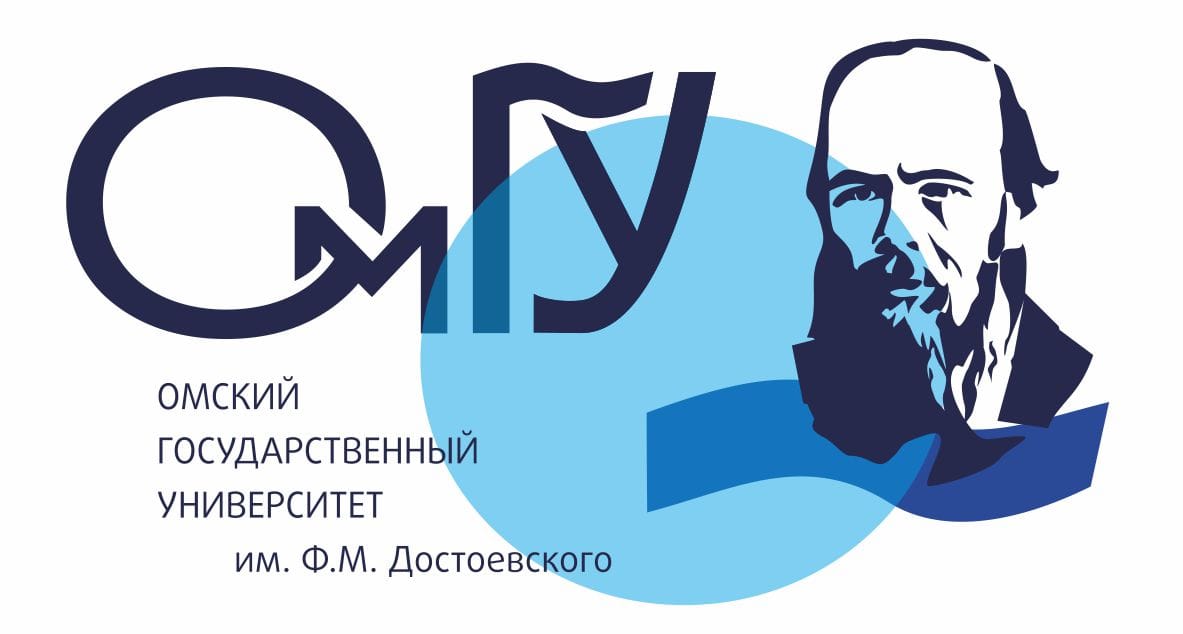 Федеральное государственное бюджетное образовательное учреждение высшего образования«Омский государственный университет им. Ф. М. Достоевского»ЧЕТВЕРТАЯ ВСЕРОССИЙСКАЯ НАУЧНАЯ КОНФЕРЕНЦИЯ  «ОМСКИЕ НАУЧНЫЕ ЧТЕНИЯ – 2020»30 ноября – 05 декабря 2020 г., ОмскПРОГРАММА КРУГЛОГО СТОЛА«СВЯТАЯ ЗЕМЛЯ И РУССКОЕ ПАЛОМНИЧЕСТВО:ПРОШЛОЕ И НАСТОЯЩЕЕ»05 декабря 2020 г., ОмскКруглый стол «Святая земля и русское паломничество: прошлое и настоящее» проводится в рамках проекта №18-78-10062 «Воображаемые территории русской идентичности: случай Палестины ХІХ-ХХІ вв.», финансируемого РНФ.05 декабря 2020 года14:30 (омское время);11:30 (московское время);10:30 (иерусалимское время) Ссылка доступа будет выслана всем зарегистрировавшимся Как зарегистрироваться: rus.palestina_conf@mail.ruМодератор: Шаповалов Михаил Сергеевич, канд. ист. наук, старший научный сотрудникРегламент выступлений: доклад – 10 минут, обсуждение – 5 минут. Валитов Александр Александрович, Тюмень; Омск, ОмГУ им. Ф.М. Достоевского, канд. ист. наук, научный сотрудникПалестинские чтения: история и современностьШевелев Дмитрий Леонидович, Минск, Белорусский государственный университет, канд. ист. наук, доцент; ОмГУ им. Ф.М. Достоевского, научный сотрудникК вопросу о деятельности Российского Палестинского общества (1850-е – 1980-е гг.)Игумен Никон (Денис Сергеевич Головко), Иерусалим, Русская духовная миссия в Иерусалиме, соискатель степени канд. богословия, Общецерковная аспирантура и докторантура им. святых равноапостольных Кирилла и МефодияРусское подворье на Месте Крещения Господня на Иордане: значимость, проблемы и задачи современностиШаповалов Михаил Сергеевич, Омск, ОмГУ им. Ф.М. Достоевского, канд. ист. наук, старший научный сотрудникОбраз «русский дома» на Святой земле в паломнических текстах XIX-начала XX в. Инокиня Екатерина (Копыл Елена Владимировна), Иерусалим, Русская духовная миссия в Иерусалиме, насельница Горненского женского монастыря, соискатель ученой степени кандидата теологииПатристическое богословие святых мест: опыт конфессиональной рецепции в христианских традициях Европы и в отечественном палестиноведенииКрейдун Юрий Александрович (протоиерей Георгий), Барнаул, Алтайский государственный университет, Барнаульская духовная семинария, д-р искусствоведения, профессор кафедры Культурологии и дизайнаОбразы Святой Земли в современной церковной архитектуре (на примере храма Вифлеемских младенцев в Барнауле)Робинов Олег Юрьевич, Москва, канд. культурологии, руководитель Молодежной секции ИППО, научный сотрудник музея ГБУК г. Москвы «Дом Гоголя», ведущий телеканала «Спас»Новые экспонаты Московского «Дома Гоголя» в контексте паломничества Н.В. Гоголя в ИерусалимДиакон Алексей Викторович Поляков, Кемерово, учащийся магистратуры Московской Духовной Академии, отделение заочного обученияОсновные факты  деятельности РДМ в ИерусалимеГерасимова Виктория Александровна, Омск, ОмГУ им. Ф.М. Достоевского, старший научный сотрудник Делегаты, паломники, туристы? Как и зачем изучать советское паломничество в Святую землю?Бокатов Алексей Юрьевич, Санкт-Петербург; Омск, ОмГУ им. Ф.М. Достоевского, научный сотрудник Мемуары Алексея Остапова как образец паломнической литературы советского периодМанцевич Лилия Николаевна, Минск, Белорусский государственный университет; ОмГУ им. Ф.М. Достоевского, младший научный сотрудникПаломническое движение в Беларуси: современные тенденции Григорян Элиза Рудиковна, Омск, ОмГУ им. Ф.М. Достоевского, младший научный сотрудникСовременный мегатекст о паломничестве на Святую землю: специфика источников и интертекстуальные связи